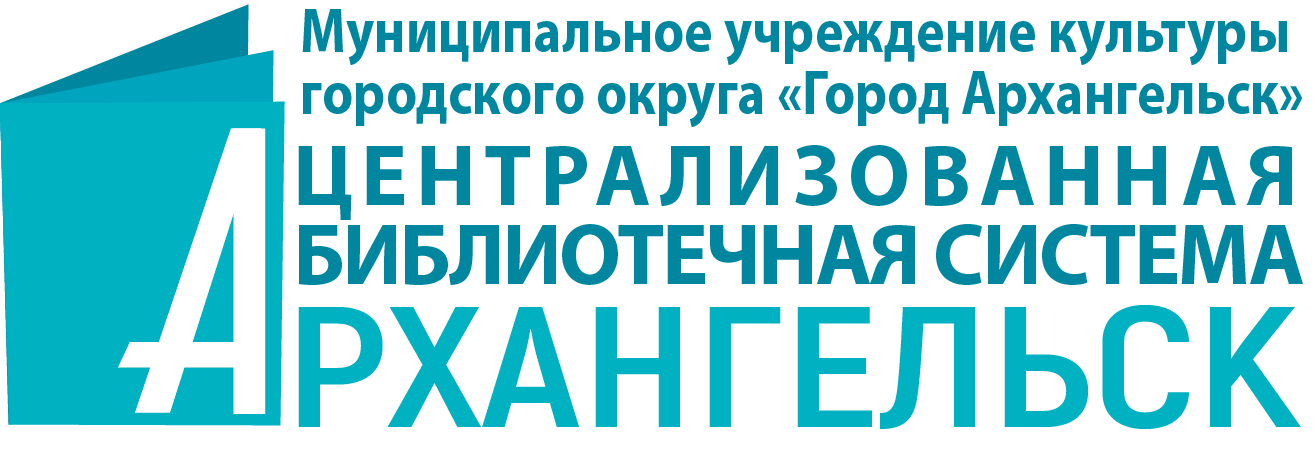 Информационное письмооб организации и проведении онлайн-акции  «Солнечные стихи Эммы Мошковской»Дорогие друзья!Библиотека № 18 Северного округа муниципального учреждения культуры городского округа «Город Архангельск» «Централизованная библиотечная система» организует онлайн-акцию «Солнечные стихи Эммы Мошковской», посвящённую известной  российской детской писательнице и поэтессе.Весёлые и поучительные стихи, сказки Эммы Эфраимовны давно вошли в золотой фонд детской литературы.Сотрудники библиотеки предлагают записать видеоролик с чтением любимого стихотворения этого замечательного автора.Цели и задачи: привлечение внимания к творчеству поэтессы, развитие навыков выразительного чтения, продвижение деятельности библиотек в социальных сетях.К участию в акции приглашаются воспитанники детских садов города Архангельска и их родители.Сроки проведения: с 20 апреля по 20 мая 2022 года.Требуется:Сделать видеозапись с громким чтением любого стихотворения Э. Э. Мошковской (Видео должно быть горизонтальное, длительность – не более 5 минут);Стать подписчиками группы в социальной сети «ВКонтакте» «Библиотека № 18 Северного округа» (https://vk.com/arhbiblio18);Отправить видео на адрес электронной почты: filial18_cbs@mail.ru до 20 мая 2022 года вместе с заявкой (Приложение 1).Пожелание: видеоролик загрузить на Яндекс Диск или Google Диск, ссылку на загруженное видео выслать организаторам онлайн-акции.Предоставленные видеоматериалы будут размещены в группе социальной сети «ВКонтакте» «Библиотека № 18 Северного округа».Все участники акции получат сертификаты в электронном виде на почту, указанную в заявке, до 15 июня 2022 года. Дополнительную информацию можно получить по телефону: 8(8182)23-41-45.Заявка участника онлайн-акции  «Солнечные стихи Эммы Мошковской»ФИО (полностью) или наименование учреждения (для внесения данных в сертификат): ______________________________________________________________________________________________________________________________________________________________________________________________________Контактный телефон: __________________________________________________________________Адрес электронной почты (для отправки сертификата): __________________________________________________________________Название стихотворения: __________________________________________________________________С информационным письмом об организации и проведении онлайн-акции «Солнечные стихи Эммы Мошковской» ознакомлен и согласен на дальнейшее возможное издание и переиздание моих творческих работ в сети Интернет с указанием авторов на безвозмездной основе. В соответствии с Федеральным законом от 27.07.2006 № 152-ФЗ «О персональных данных», даю согласие МУК МО «Город Архангельск» «Централизованная библиотечная система» (163000. г. Архангельск, пр. Троицкий, 64) на обработку предоставленных мною персональных данных и использование их в рамках организации и проведения онлайн-акции «Солнечные стихи Эммы Мошковской».Подпись участника конкурса __________	____	 «____» _________ 2022 г.Приложение 1к информационному письмуоб онлайн-акции «Солнечные стихи Эммы Мошковской»